
Senate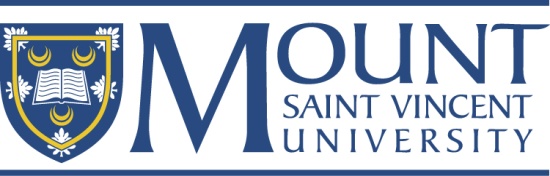 Purpose:Scope: Definitions: (if applicable)Policy:Procedures: (If applicable)Guidelines: (if applicable)Related Documents: (if applicable)Policy NameInsert policy name herePolicy NumberAssigned by Secretary of SenateOriginCommittee responsible for bringing policy to SenateAuthoritySenateDate of Original ApprovalDate originally approved by SenateSupersedesName of old policy replaced by the new one, if applicable Senate Approval DatesInclude current approval date and up to the last three dates the policy has been approved by SenateEffective fromInsert date policy takes effectReview/Retirement DateUsually five years from the effective date.  Some policies may specify a retirement date, after which the policy automatically lapses; most will specify a review date by which it must be revised, rescinded, or confirmed for a further period.Responsibility for RevisionUsually but not necessarily the chair of the committee of originResponsibility for ImplementationPosition whose incumbent  oversees implementation and interpretation of the policy